 Pielikums Priekules novada pašvaldības domes30.03.2017.lēmumam Nr.123 (prot.Nr.3)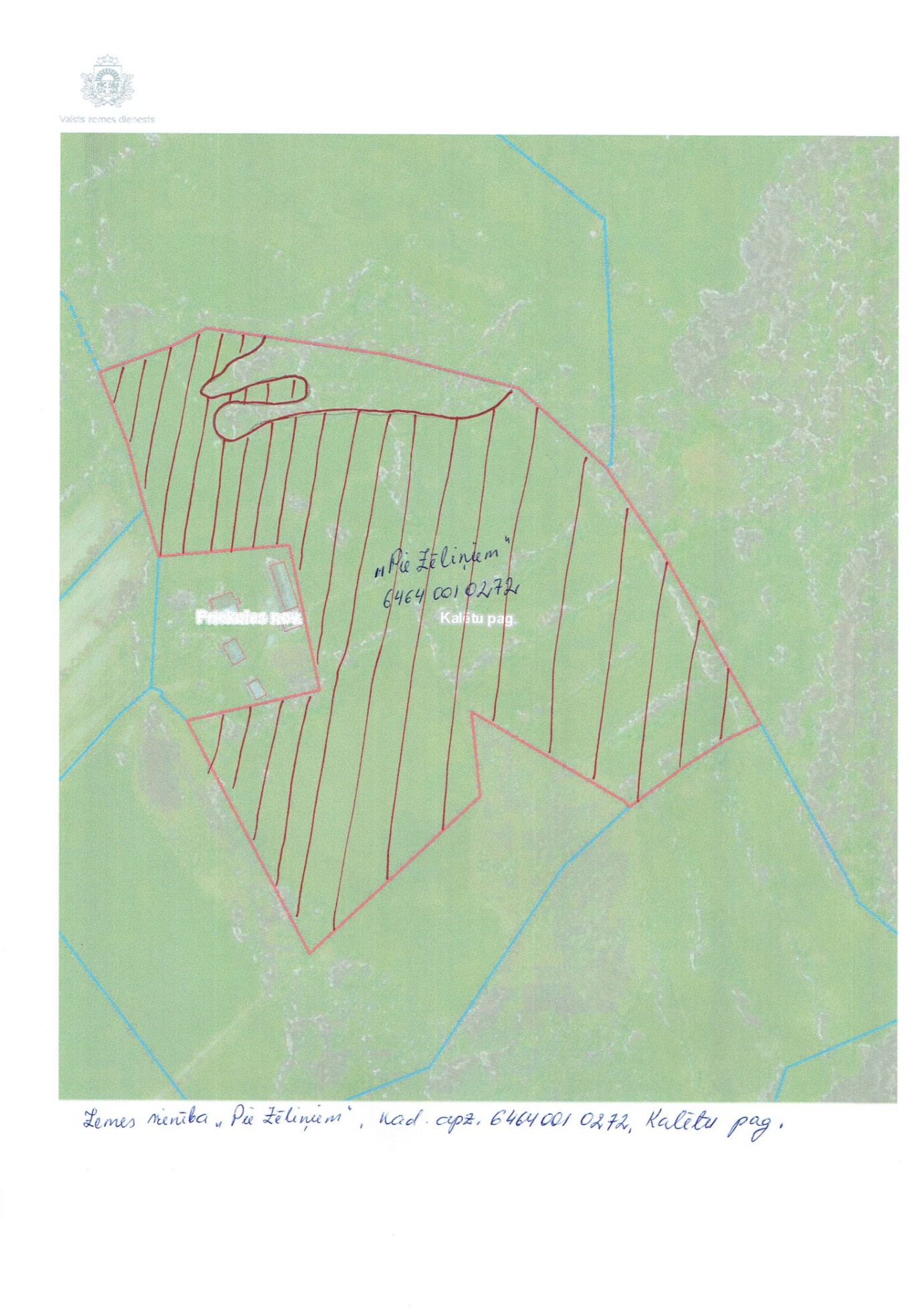 